بسمه تعالی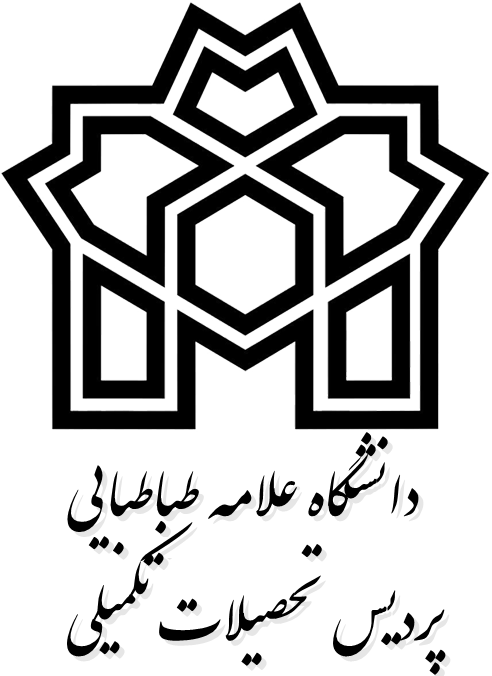 فرم گزارش سه مراحل تحقیق رساله دانشجوی دوره دکترینام و نام خانوادگی دانشجو :                                                                  رشته تحصیلی:قسمت الف : اطلاعات مربوط به پایان نامه ( رساله )1 – عنوان :2 – نام و نام خانوادگی استاد راهنما : نام و نام خانوادگی استاد مشاور :3 – خلاصه کارهای انجام شده در سه ماه گذشته4 – مشکلات علمی و یا عملی مواجه شده در فرایند تحقیق 5 – فعالیتهای مورد نظر برای سه ماه آینده : امضاء دانشجو :                                                                                  تاریخ :قسمت (ب) ارزیابی پیشرفت کار از نظر اساتید محترم راهنما و مشاورین :1 – ارزیابی استاد راهنما : بسیار خوب                              خوب                                                متوسط                                          ضعیف                                    نظرات تعدیلی و یا اصلاحی :امضاء                                                                                                               تاریخ : 2 – ارزیابی استاد مشاور :بسیار خوب                              خوب                                                متوسط                                          ضعیف                                    نظرات تعدیلی و یا اصلاحی :امضاء                                                                                                               تاریخ : 3– ارزیابی استاد مشاور :بسیار خوب                              خوب                                                متوسط                                          ضعیف                                    امضاء                                                                                                               تاریخ : 